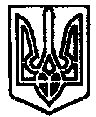       УКРАЇНА	                        ПОЧАЇВСЬКА  МІСЬКА  РАДА                                 СЬОМЕ  СКЛИКАННЯТРИДЦЯТЬ ЧЕТВЕРТА СЕСІЯ РІШЕННЯВід «    » жовтня 2018 року	№Проект Про закупівлю та безоплатну передачу паливно-мастильних матеріалівВідповідно до ст. 42 Закону України «Про місцеве самоврядуванняв Україні» з метою якісного та вчасного виконаннязавдань щодо проведення агітаційної, рекламної та агітаційно-вербувальної роботи на військову службу за контрактом серед громадян та доставки потенційних кандидатів до військових частин навчальних центрів для подальшого укладення контрактів, на виконання Програми щодо забезпечення заходів обороноздатності Держави на території Почаївської МОТГ на 2018-2019 роки, сесія Почаївської міської радиВИРІШИЛА:Надати дозвіл на закупівлю паливно-мастильних матеріалів (дизельне паливо) у кількості 450 л та безоплатно передати Кременецькому об’єднаному міському військовому комісаріату згідно заходів Програми щодо забезпечення заходів обороноздатності Держави на території Почаївської МОТГ на 2018-2019 роки.2. Кременецькому об’єднаному міському військовому комісаріату за результатами проведених робіт надати звіт про цільове використання переданих паливно-мастильних матеріалів виконавчому комітету Почаївської міської ради .3. Контроль за виконанням даного рішення покласти на постійну комісію з питань соціально-економічного розвитку, інвестицій та бюджету.Чубик А.В.Новаковська І.Ю.